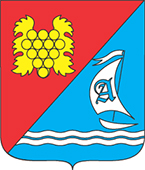 Совет Андреевского муниципального округаРЕШЕНИЕXLIII сессии Совета Андреевского муниципального округа II созываО внесении изменений в решение Совета Андреевского муниципального 
округа от 06.10.2015 № 10/66 «Об утверждении Перечня должностей муниципальной службы и муниципальных должностей органов местного самоуправления внутригородского муниципального образования Андреевский муниципальный округ, замещение «которых» налагает ограничения, предусмотренные статьей 12 Федерального закона от 25 декабря 2008 г. № 273-ФЗ «О противодействии коррупции»»Руководствуясь Федеральными законами от 06 октября 2003 г. № 131-ФЗ «Об общих принципах организации местного самоуправления в Российской Федерации», от 02 марта 2007 г. № 25-ФЗ «О муниципальной службе в Российской Федерации», от 25 декабря 2008 г. № 273-ФЗ «О противодействии коррупции», Указом Президента Российской Федерации от 21.07.2010 № 925 «О мерах по реализации отдельных положений Федерального закона «О противодействии коррупции», Уставом внутригородского муниципального образования города Севастополя - Андреевский муниципальный округ, утвержденного решением Совета Андреевского муниципального округа 
от 19.03.2015 г.  № 03/14, Совет Андреевского муниципального округаРЕШИЛ:Внести в решение Совета Андреевского муниципального округа 
от 06.10.2015 № 10/66 «Об утверждении Перечня должностей муниципальной службы и муниципальных должностей органов местного самоуправления внутригородского муниципального образования Андреевский муниципальный округ, замещение «которых» налагает ограничения, предусмотренные статьей 12 Федерального закона от 25 декабря 2008 г. № 273-ФЗ «О противодействии коррупции»» следующие изменения:1.1. Приложение к решению Совета Андреевского муниципального округа «Об утверждении Перечня должностей муниципальной службы 
и муниципальных должностей органов местного самоуправления внутригородского муниципального образования Андреевский муниципальный округ, замещение «которых» налагает ограничения, предусмотренные статьей 12 Федерального закона от 25 декабря 2008 г. № 273-ФЗ «О противодействии коррупции»» от 06.10.2015 № 10/66 изложить в новой редакции согласно приложению 1 к настоящему решению. Настоящее решение подлежит официальному опубликованию 
на официальном сайте муниципального образования в информационно-телекоммуникационной сети Интернет. Настоящее решение вступает в силу со дня его официального опубликования.Контроль за исполнением настоящего решения оставляю за собой.Заместитель председателя Совета,Андреевского муниципального округа	Н. И. ХаринаПриложение
к решению Совета Андреевского 
муниципального округа 
от «30» июля 2020 г. № чччПереченьдолжностей муниципальной службы и муниципальных должностей органов местного самоуправления внутригородского муниципального образования Андреевский муниципальный округ, замещение которых налагает ограничения, предусмотренные статьей 12 Федерального закона от 25 декабря 2008 г. № 273-ФЗ «О противодействии коррупции»Муниципальные должности - Глава внутригородского муниципального образования, исполняющий полномочия председателя Совета, Глава местной администрации Андреевского муниципального округаВысшие должности муниципальной службы- Заместитель главы местной администрации Андреевского муниципального округа – руководитель аппаратаГлавные должности муниципальной службы- Главный бухгалтер местной администрации- Начальник финансово-экономического отдела- Начальник общего отдела- Начальник отдела муниципального хозяйстваСтаршие должности муниципальной службы- Главный специалист бухгалтерии- Главный специалист общего отдела- Главный специалист общего отдела- Главный специалист общего отдела- Главный специалист финансово-экономического отдела- Главный специалист финансово-экономического отдела- Главный специалист финансово-экономического отдела- Главный специалист отдела муниципального хозяйства- Главный специалист отдела муниципального хозяйстваМладшие должности муниципальной службы- Специалист 1 категории отдела муниципального хозяйстваЗаместитель председателя Совета,Андреевского муниципального округа	Н. И. Харина«30» июля 2020 г.№ 43/231с. Андреевка